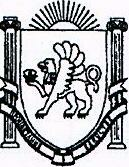 РЕСПУБЛИКА КРЫМ БАХЧИСАРАЙСКИЙ РАЙОН 
КРАСНОМАКСКИЙ СЕЛЬСКИЙСОВЕТ ПРОЕКТ РЕШЕНИЯ____ сессия   ___ созываот______________                                                             №   __________О бюджете Красномакского сельского поселения Бахчисарайского районаРеспублики Крым на 2020 год и на плановый период 2021 и 2022 годовРуководствуясь Бюджетным кодексом Российской Федерации, федеральным законом от 06.10.2003 №131-ФЗ «Об общих принципах организации местного самоуправления в Российской Федерации»,  законом Республики Крым от 28.11.2014 №16-ЗРК/2014 «О межбюджетных отношениях в Республике Крым», приказом Министерства финансов  Российской Федерации от 06.06.2019 N 85н "О Порядке формирования и применения кодов бюджетной классификации Российской Федерации, их структуре и принципах назначения", Уставом муниципального образования Красномакского сельского поселения Бахчисарайского района Республики Крым, Положением о бюджетном процессе в Красномакском сельском поселении Бахчисарайского района Республики Крым, утверждённым решением 43-й сессии 1-го созыва сессии Красномакского сельского совета от 11.07.2017 № 393,  другими законодательными актами Республики Крым и правовыми актами органов местного самоуправления муниципального образования Красномакского сельского поселения Бахчисарайского района Республики КрымКРАСНОМАКСКИЙ СЕЛЬСКИЙ СОВЕТ РЕШИЛ:  1. Утвердить основные характеристики бюджета Красномакского сельского поселения Бахчисарайского района Республики Крым на 2020 год:1) общий объем доходов в сумме 9 656 327,00 рублей, в том числе налоговые и неналоговые доходы в сумме 6 816 670,00 рублей, безвозмездные поступления (межбюджетные трансферты) из бюджета Республики Крым в сумме 2 839 657,00 рублей; 2) общий объем расходов в сумме 9 656 327,00 рублей;3) дефицит бюджета в сумме 0,00 рублей;4) верхний предел муниципального внутреннего долга на 01 января 2021 года в сумме 0,00 рублей, в том числе верхний предел долга по муниципальным гарантиям в сумме 0,00 рублей.        2. Утвердить основные характеристики бюджета Красномакского сельского поселения Бахчисарайского района Республики Крым на плановый период 2021 и 2022 годов:1) общий объем доходов на 2021 год в сумме 9 417 924,00 рубля, в том числе налоговые и неналоговые доходы в сумме 6 900 510,00 рублей, безвозмездные поступления (межбюджетные трансферты) в сумме 2 517 414,00 рублей и на 2022 год в сумме 9 691 956,00 рублей, в том числе налоговые и неналоговые доходы в сумме 7 143 370,00 рублей, безвозмездные поступления (межбюджетные трансферты) в сумме 2 548 586,00 рублей;2) общий объем расходов на 2021 год в сумме 9 417 924,00 рубля и на 2022 год в сумме 9 691 956,00 рублей, в том числе условно утверждённые расходы на 2021 год в сумме 230 390,35 рублей и на 2022 год в сумме 473 903,20 рубля;3) дефицит бюджета на 2021 год в сумме 0,00 рублей и на 2022 год в сумме 0,00 рублей;4) верхний предел муниципального внутреннего долга на 01 января 2022 года в сумме 0,00 рублей, в том числе верхний предел долга по муниципальным гарантиям в сумме 0,00 рублей, и верхний предел муниципального внутреннего долга на 01 января 2023 года в сумме 0,00 рублей, в том числе верхний предел долга по муниципальным гарантиям в сумме 0,00 рублей.    3.Утвердить объем поступлений доходов в бюджет Красномакского сельского поселения Бахчисарайского района Республики Крым по кодам видов (подвидов) доходов и соответствующих им кодов аналитической группы подвидов доходов бюджета на 2020 год согласно приложению 1 к настоящему решению, на плановый период 2021 и 2022 годов согласно приложению 1.1 к настоящему решению.   4.Установить нормативы зачисления доходов (нормативы, которые не установлены бюджетным законодательством Российской Федерации) в бюджет Красномакского сельского поселения Бахчисарайского района Республики Крым на 2020 год и на плановый период 2021 и 2022 годов согласно приложению           2 к настоящему решению.    5.Утвердить перечень главных администраторов доходов бюджета Красномакского сельского поселения Бахчисарайского района Республики Крым, закрепляемые за ними виды (подвиды) доходов бюджета на 2020 год и на плановый период 2021 и 2022 годов согласно приложению 3 к настоящему решению. Установить, что в случаях изменения состава  и (или) функций главных администраторов доходов бюджета Красномакского сельского поселения Бахчисарайского района Республики Крым на 2020 год и на плановый период 2021 и 2022 годов, а также изменения принципов назначения и присвоения структуры кодов классификации доходов бюджета,  изменения в перечень главных администраторов доходов бюджета Красномакского сельского поселения Бахчисарайского района Республики Крым на 2020 год и на плановый период 2021 и 2022 годов, а также в состав закрепленных за ними кодов классификации  доходов бюджетов вносятся на основании правовых актов администрации Красномакского сельского поселения Бахчисарайского района Республики Крым с  последующим внесением изменений в настоящее решение. Установить, что добровольные взносы и пожертвования, поступившие в бюджет Красномакского сельского поселения Бахчисарайского района Республики Крым, направляются в установленном порядке на увеличение расходов бюджета Красномакского сельского поселения Бахчисарайского района Республики Крым соответственно целям их предоставления.   6.Утвердить перечень главных администраторов источников финансирования дефицита бюджета Красномакского сельского поселения Бахчисарайского района Республики Крым на 2020 год и на плановый период 2021 и 2022 годов согласно приложению 4 к настоящему решению.   7.Утвердить источники финансирования дефицита бюджета Красномакского сельского поселения Бахчисарайского района Республики Крым на 2020 год согласно приложению 5 к настоящему решению, на плановый период 2021 и 2022 годов согласно приложению 5.1 к настоящему решению.    8.Утвердить ведомственную структуру расходов бюджета Красномакского сельского поселения Бахчисарайского района Республики Крым на 2020 год согласно приложению 6 к настоящему решению, на плановый период 2021 и 2022 годов согласно приложению 6.1 к настоящему решению.   9.Утвердить распределение бюджетных ассигнований бюджета Красномакского сельского поселения Бахчисарайского района Республики Крым по разделам, подразделам, целевым статьям (муниципальным программам и непрограммным направлениям деятельности), группам, подгруппам видов расходов на 2020 год согласно приложению 7 к настоящему решению, на плановый период 2021 и 2022 годов согласно приложению 7.1 к настоящему решению.     10.Утвердить распределение бюджетных ассигнований бюджета Красномакского сельского поселения Бахчисарайского района Республики Крым по целевым статьям (муниципальным программам и непрограммным направлениям деятельности), группам, подгруппам видов расходов, разделам и подразделам на 2020 год согласно приложению 8 к настоящему решению, на плановый период 2021 и 2022 годов согласно приложению 8.1 к настоящему решению.    11. Установить, что бюджетные ассигнования, предусмотренные на оплату труда работников бюджетной сферы на 2020 год и на плановый период 2021 и 2022 годов, обеспечивают системы оплаты труда работников органов местного самоуправления Красномакского сельского поселения в соответствии с нормативными правовыми актами Республики Крым, муниципального образования Красномакское сельское поселение Бахчисарайского района Республики Крым.   Установить, что руководители органов местного муниципального образования Красномакское сельское поселение Бахчисарайского района Республики Крым не вправе принимать в 2020 году и плановом периоде 2021 и 2022 годов решения, приводящие к увеличению штатной численности работников органов местного самоуправления муниципального образования, за исключением случаев принятия решений о наделении органов местного самоуправления муниципального образования Красномакское сельское поселение Бахчисарайский район Республики  Крым дополнительными полномочиями, требующими увеличения штатной численности. Увеличить (индексировать) с 1 октября 2020 года в 1,03 раза размеры денежных содержаний лиц, замещающих муниципальные должности в органах местного самоуправления, размеры должностных окладов муниципальных служащих  и ежемесячные надбавки за классный чин муниципальных служащих муниципального образования Красномакского сельского поселения  Бахчисарайского района Республики Крым. 12. Утвердить объем резервного фонда администрации Красномакского сельского поселения Бахчисарайского района Республики Крым на 2020 год и на плановый период 2021 и 2022 годов, в том числе:	- 2020 в сумме 100 000,00 рублей;	- 2021 в сумме 100 000,00 рублей;	- 2022 в сумме 100 000,00 рублей.    Средства резервного фонда администрации Красномакского сельского поселения Бахчисарайского района Республики Крым направляются на финансовое обеспечение непредвиденных расходов, в том числе на проведение аварийно-восстановительных работ и иных мероприятий, связанных с ликвидацией последствий стихийных бедствий и других чрезвычайных ситуаций, в соответствии с порядком, установленным администрацией Красномакского сельского поселения Бахчисарайского района Республики Крым.    Установить, что в 2020 году и плановом периоде 2021 и 2022 годов осуществляется приоритетное финансирование обязательств по выплате заработной платы, оплате коммунальных услуг, ликвидации последствий чрезвычайных ситуаций и предоставлению межбюджетных трансфертов; при составлении и ведении кассового плана бюджета Красномакского сельского поселения Бахчисарайского района Республики Крым администрация Красномакского сельского поселения Бахчисарайского района Республики Крым обеспечивает в первоочередном порядке финансирование указанных расходов, по остальным расходам составление и ведение кассового плана производится с учетом прогнозируемого исполнения бюджета Красномакского сельского поселения Бахчисарайского района Республики Крым.  13. Утвердить объем иных межбюджетных трансфертов, предоставляемых                из бюджета Красномакского сельского поселения Бахчисарайского района Республики Крым другим бюджетам бюджетной системы Российской Федерации:    1) на 2020 год согласно приложению 9 к настоящему решению,    2) на плановый период 2021и 2022годов согласно приложению 9.1 к настоящему решению.    14. Утвердить объем межбюджетных трансфертов, получаемых бюджетом Красномакского сельского поселения Бахчисарайского района Республики Крым из других бюджетов бюджетной системы Российской Федерации:1) на 2020 год согласно приложению 10 к настоящему решению, 2) на плановый период  2021 год и  2022 годов согласно приложению 10.1                к настоящему решению.  15. Установить, что привлечение муниципальных заимствований в бюджет Красномакского сельского поселения Бахчисарайского района Республики Крым в 2020 году и в плановом периоде 2021 и 2022 годов не планируется.    16. Предоставление муниципальных гарантий из бюджета Красномакского сельского поселения Бахчисарайского района Республики Крым в 2020 году и в плановом периоде 2021 и 2022 годов не предусмотрено.    17. Установить, что остатки средств бюджета Красномакского сельского поселения Бахчисарайского района Республики Крым на начало текущего финансового года:		- в объеме не превышающем остаток средств на счете по учету средств бюджета Красномакского сельского поселения Бахчисарайского района Республики Крым могут направляться на покрытие временных кассовых разрывов и на увеличение бюджетных ассигнований на оплату заключенных от имени Красномакского сельского поселения Бахчисарайского района Республики Крым  муниципальных контрактов на поставку товаров, выполнение работ, оказание услуг, подлежавших в соответствии с условиями этих муниципальных контрактов оплате в отчетном финансовом году.  18. Правовые акты Красномакского сельского поселения Бахчисарайского района Республики Крым подлежат приведению в соответствие с настоящим решением в трехмесячный срок со дня вступления в силу настоящего решения, за исключением случаев, установленных бюджетным законодательством Российской Федерации.  19. Контроль за выполнением настоящего решения возложить на Постоянную   планово-бюджетную комиссию.  20. Настоящее решение вступает в силу с 1 января 2020 года.  21. Приложения 1, 1.1, 2, 3, 4, 5, 5.1, 6, 6.1, 7, 7.1, 8, 8.1, 9, 9.1, 10, 10.1 к настоящему решению являются неотъемлемой его частью.  22. Решение подлежит обнародованию на официальном Портале Правительства Республики Крым (http://bahch.rk.gov.ru/), на странице Бахчисарайского муниципального района в разделе «Муниципальные образования района», в подразделе «Красномакское сельское поселение», на сайте Красномакского сельского поселения kmsovet.ru, а также на информационном стенде Красномакского сельского поселения. ПредседательКрасномакского сельского совета                                              А.В. Клименко	